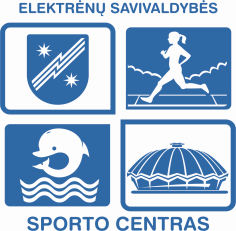 2018 M. BIRŽELIO MĖN. VEIKLOS PLANAS                        TVIRTINU								                                                      Sporto centro							                                                                   direktorius			Alfredas Antanas VainauskasEil. NrData /laikasPavadiniams AtsakingasDalyviai (gimimo metai)VietaKita informacijaRezultatas1.2018-06-01Vaikų pirmenybės R.VoronkovaI.Ivoškienė15 dal ( 2005 g.m. ir jaun.)Utena2.2018-06-02/03Dziudo turnyras „Vaikų pasaulis“K.VitkauskasR.ŽemaitaitisM.BočkovėG.AKelisElektrėnai3.2018-06-02/03Visagino b/k tarptautinės varžybosO.Manomaitis10 dal ( 2001-2007 g.m.)Visaginas4.2018-06-04/05Jaunių atviros pirmenybėsR.VoronkovaI.Ivoškienė10 dal ( 2002 ir jaun.)Kaunas5.2018-06-06/07Jaunučių žaidynėsR.VoronkovaI.Ivoškienė15 dal ( 2003 ir jaun.)Alytus6.2018-06-08/10Plungės pirmenybės O.Manomaitis10 dal ( 2001-2007g.m.) Plungė7.2018-06-11Jaunių pirmenybėsR.Voronkova4 dal (2001 g.m.)Klaipėda8.2018-06-13Sūduvos taurėR.Voronkova4 dal ( 2001 g.m. ir jaun.)Marijampolė9.2018-06-14Atviros jaunimo pirmenybėsR.Voronkova2 dal ( 2001  g.m.)Panevėžys10.2018-06-15Vilniaus miesto pirmenybėsO.Manomaitis8 dal ( 2001-2007 g.m.)Vilnius11.2018-06-16/17Galvės – Brača sport regataO.Manomaitis4 dal ( 2001-2003 g.m.)Trakai12.2018-06-17Jaunimo pirmenybėsR.Voronkova2 dal ) 2001 g.m.)Kaunas13.2018-06-20/21Jaunių pirmenybėsR.VoronkovaI.Ivoškienė2 dal ( 2001 g.m.)Klaipėda14.2018-06-22/23Lietuvos mokinių čempionatasO.Manomaitis10 dal (2001-2007 g.m.)Šiauliai15.2018-06-26/27Jaunimo varžybosR. Voronkova4 dal ( 2000 g.m.)Vilnius16.2018-06/26-07/01Europos jaunimo, jaunių čempionatasO.Manomaitis2 dal ( 2001 – 2003 g.m.)Italija